본 입사지원서에 기재한 사항은 사실과 다름없음을 확인합니다.2021년   월   일지원자                  (인/서명)입 사   지 원 서입 사   지 원 서입 사   지 원 서입 사   지 원 서입 사   지 원 서입 사   지 원 서입 사   지 원 서입 사   지 원 서입 사   지 원 서입 사   지 원 서입 사   지 원 서입 사   지 원 서입 사   지 원 서입 사   지 원 서입 사   지 원 서입 사   지 원 서입 사   지 원 서입 사   지 원 서입 사   지 원 서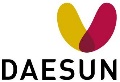 인적사항사 진(3cm × 4cm)사 진(3cm × 4cm)사 진(3cm × 4cm)사 진(3cm × 4cm)사 진(3cm × 4cm)사 진(3cm × 4cm)사 진(3cm × 4cm)사 진(3cm × 4cm)지원부서지원부서지원부서지원부서지원부서지원부서지원부서지원부서지원부서희망연봉희망연봉희망연봉보훈대상보훈대상보훈대상보훈대상보훈대상보훈대상보훈대상□대상 □비대상□대상 □비대상□대상 □비대상인적사항사 진(3cm × 4cm)사 진(3cm × 4cm)사 진(3cm × 4cm)사 진(3cm × 4cm)사 진(3cm × 4cm)사 진(3cm × 4cm)사 진(3cm × 4cm)사 진(3cm × 4cm)성 명성 명성 명성 명성 명성 명성 명성 명성 명(한문)                           (영문)(한문)                           (영문)(한문)                           (영문)(한문)                           (영문)(한문)                           (영문)(한문)                           (영문)(한문)                           (영문)(한문)                           (영문)(한문)                           (영문)(한문)                           (영문)(한문)                           (영문)(한문)                           (영문)(한문)                           (영문)(한문)                           (영문)(한문)                           (영문)(한문)                           (영문)(한문)                           (영문)(한문)                           (영문)(한문)                           (영문)(한문)                           (영문)(한문)                           (영문)(한문)                           (영문)(한문)                           (영문)(한문)                           (영문)(한문)                           (영문)(한문)                           (영문)(한문)                           (영문)(한문)                           (영문)인적사항사 진(3cm × 4cm)사 진(3cm × 4cm)사 진(3cm × 4cm)사 진(3cm × 4cm)사 진(3cm × 4cm)사 진(3cm × 4cm)사 진(3cm × 4cm)사 진(3cm × 4cm)생년월일생년월일생년월일생년월일생년월일생년월일생년월일생년월일생년월일인적사항사 진(3cm × 4cm)사 진(3cm × 4cm)사 진(3cm × 4cm)사 진(3cm × 4cm)사 진(3cm × 4cm)사 진(3cm × 4cm)사 진(3cm × 4cm)사 진(3cm × 4cm)E-MailE-MailE-MailE-MailE-MailE-MailE-MailE-MailE-Mail휴대폰휴대폰휴대폰휴대폰휴대폰인적사항사 진(3cm × 4cm)사 진(3cm × 4cm)사 진(3cm × 4cm)사 진(3cm × 4cm)사 진(3cm × 4cm)사 진(3cm × 4cm)사 진(3cm × 4cm)사 진(3cm × 4cm)주 소주 소주 소주 소주 소주 소주 소주 소주 소학력사항구 분구 분입학년도입학년도입학년도입학년도입학년도입학년도입학년도입학년도입학년도졸업년도졸업년도졸업년도졸업년도졸업년도졸업년도졸업년도졸업년도졸업년도학교명학교명학교명학교명학교명학교명학과(전공)명학과(전공)명학과(전공)명학과(전공)명학과(전공)명학과(전공)명학과(전공)명소재지소재지소재지소재지소재지소재지졸업여부졸업여부졸업여부졸업여부졸업여부성 적학력사항고등학교고등학교년 월 일년 월 일년 월 일년 월 일년 월 일년 월 일년 월 일년 월 일년 월 일년 월 일년 월 일년 월 일년 월 일년 월 일년 월 일년 월 일년 월 일년 월 일□Y □N□Y □N□Y □N□Y □N□Y □N학력사항전문대학전문대학년 월 일년 월 일년 월 일년 월 일년 월 일년 월 일년 월 일년 월 일년 월 일년 월 일년 월 일년 월 일년 월 일년 월 일년 월 일년 월 일년 월 일년 월 일□Y □N□Y □N□Y □N□Y □N□Y □N0.00/4.5학력사항대학교대학교년 월 일년 월 일년 월 일년 월 일년 월 일년 월 일년 월 일년 월 일년 월 일년 월 일년 월 일년 월 일년 월 일년 월 일년 월 일년 월 일년 월 일년 월 일□Y □N□Y □N□Y □N□Y □N□Y □N0.00/4.5학력사항대학원대학원년 월 일년 월 일년 월 일년 월 일년 월 일년 월 일년 월 일년 월 일년 월 일년 월 일년 월 일년 월 일년 월 일년 월 일년 월 일년 월 일년 월 일년 월 일□Y □N□Y □N□Y □N□Y □N□Y □N0.00/4.5병역군 별군 별군 별군 별군 별군 별병역기간(YYYY.MM.DD)병역기간(YYYY.MM.DD)병역기간(YYYY.MM.DD)병역기간(YYYY.MM.DD)병역기간(YYYY.MM.DD)병역기간(YYYY.MM.DD)병역기간(YYYY.MM.DD)병역기간(YYYY.MM.DD)병역기간(YYYY.MM.DD)병역기간(YYYY.MM.DD)병역기간(YYYY.MM.DD)병역기간(YYYY.MM.DD)병역기간(YYYY.MM.DD)병역기간(YYYY.MM.DD)병역기간(YYYY.MM.DD)병역기간(YYYY.MM.DD)병역기간(YYYY.MM.DD)병 과병 과병 과병 과병 과병 과계 급계 급계 급계 급계 급계 급계 급계 급병역면제사유병역면제사유병역면제사유병역면제사유병역면제사유병역면제사유병역면제사유병역면제사유병역경력사항재직기간(YYYY.MM.DD)재직기간(YYYY.MM.DD)재직기간(YYYY.MM.DD)재직기간(YYYY.MM.DD)재직기간(YYYY.MM.DD)재직기간(YYYY.MM.DD)재직기간(YYYY.MM.DD)재직기간(YYYY.MM.DD)재직기간(YYYY.MM.DD)재직기간(YYYY.MM.DD)직 장 명직 장 명직 장 명직 장 명직 장 명직 장 명직 장 명직 장 명직 장 명직 장 명직 장 명부서 / 직위부서 / 직위부서 / 직위부서 / 직위부서 / 직위부서 / 직위부서 / 직위부서 / 직위부서 / 직위부서 / 직위담당업무담당업무담당업무담당업무담당업무담당업무담당업무담당업무담당업무퇴직사유퇴직사유퇴직사유퇴직사유퇴직사유경력사항경력사항경력사항자격면허자 격 명자 격 명자 격 명자 격 명자 격 명자 격 명자 격 명자 격 명자 격 명취득일(YYYY.MM.DD)취득일(YYYY.MM.DD)취득일(YYYY.MM.DD)취득일(YYYY.MM.DD)취득일(YYYY.MM.DD)취득일(YYYY.MM.DD)취득일(YYYY.MM.DD)취득일(YYYY.MM.DD)취득일(YYYY.MM.DD)취득일(YYYY.MM.DD)시 행 처시 행 처시 행 처시 행 처시 행 처시 행 처시 행 처시 행 처OA능력OA능력OA능력ExcelExcelExcelExcelExcelExcel□ 상 □ 중 □ 하□ 상 □ 중 □ 하□ 상 □ 중 □ 하□ 상 □ 중 □ 하□ 상 □ 중 □ 하□ 상 □ 중 □ 하□ 상 □ 중 □ 하□ 상 □ 중 □ 하□ 상 □ 중 □ 하자격면허자 격 명자 격 명자 격 명자 격 명자 격 명자 격 명자 격 명자 격 명자 격 명취득일(YYYY.MM.DD)취득일(YYYY.MM.DD)취득일(YYYY.MM.DD)취득일(YYYY.MM.DD)취득일(YYYY.MM.DD)취득일(YYYY.MM.DD)취득일(YYYY.MM.DD)취득일(YYYY.MM.DD)취득일(YYYY.MM.DD)취득일(YYYY.MM.DD)시 행 처시 행 처시 행 처시 행 처시 행 처시 행 처시 행 처시 행 처OA능력OA능력OA능력WordWordWordWordWordWord□ 상 □ 중 □ 하□ 상 □ 중 □ 하□ 상 □ 중 □ 하□ 상 □ 중 □ 하□ 상 □ 중 □ 하□ 상 □ 중 □ 하□ 상 □ 중 □ 하□ 상 □ 중 □ 하□ 상 □ 중 □ 하자격면허OA능력OA능력OA능력WordWordWordWordWordWord□ 상 □ 중 □ 하□ 상 □ 중 □ 하□ 상 □ 중 □ 하□ 상 □ 중 □ 하□ 상 □ 중 □ 하□ 상 □ 중 □ 하□ 상 □ 중 □ 하□ 상 □ 중 □ 하□ 상 □ 중 □ 하자격면허OA능력OA능력OA능력Power PointPower PointPower PointPower PointPower PointPower Point□ 상 □ 중 □ 하□ 상 □ 중 □ 하□ 상 □ 중 □ 하□ 상 □ 중 □ 하□ 상 □ 중 □ 하□ 상 □ 중 □ 하□ 상 □ 중 □ 하□ 상 □ 중 □ 하□ 상 □ 중 □ 하자격면허OA능력OA능력OA능력Power PointPower PointPower PointPower PointPower PointPower Point□ 상 □ 중 □ 하□ 상 □ 중 □ 하□ 상 □ 중 □ 하□ 상 □ 중 □ 하□ 상 □ 중 □ 하□ 상 □ 중 □ 하□ 상 □ 중 □ 하□ 상 □ 중 □ 하□ 상 □ 중 □ 하자격면허OA능력OA능력OA능력CADCADCADCADCADCAD□ 상 □ 중 □ 하□ 상 □ 중 □ 하□ 상 □ 중 □ 하□ 상 □ 중 □ 하□ 상 □ 중 □ 하□ 상 □ 중 □ 하□ 상 □ 중 □ 하□ 상 □ 중 □ 하□ 상 □ 중 □ 하자격면허OA능력OA능력OA능력CADCADCADCADCADCAD□ 상 □ 중 □ 하□ 상 □ 중 □ 하□ 상 □ 중 □ 하□ 상 □ 중 □ 하□ 상 □ 중 □ 하□ 상 □ 중 □ 하□ 상 □ 중 □ 하□ 상 □ 중 □ 하□ 상 □ 중 □ 하자격면허OA능력OA능력OA능력기타기타기타기타기타기타자격면허OA능력OA능력OA능력기타기타기타기타기타기타가족관계관 계관 계관 계성 명성 명성 명성 명성 명성 명성 명성 명성 명성 명성 명연 령연 령연 령연 령연 령연 령연 령연 령가족관계가족관계가족관계가족관계가족관계외국어외국어외국어TOEICTOEICTOEICTOEICTOEICTOEIC점점점점점점점점점가족관계(   )남(   )녀중(   )째(   )남(   )녀중(   )째(   )남(   )녀중(   )째(   )남(   )녀중(   )째(   )남(   )녀중(   )째외국어외국어외국어TOEICTOEICTOEICTOEICTOEICTOEIC점점점점점점점점점가족관계(   )남(   )녀중(   )째(   )남(   )녀중(   )째(   )남(   )녀중(   )째(   )남(   )녀중(   )째(   )남(   )녀중(   )째외국어외국어외국어TOEFLTOEFLTOEFLTOEFLTOEFLTOEFL점점점점점점점점점가족관계(   )남(   )녀중(   )째(   )남(   )녀중(   )째(   )남(   )녀중(   )째(   )남(   )녀중(   )째(   )남(   )녀중(   )째외국어외국어외국어TOEFLTOEFLTOEFLTOEFLTOEFLTOEFL점점점점점점점점점가족관계(   )남(   )녀중(   )째(   )남(   )녀중(   )째(   )남(   )녀중(   )째(   )남(   )녀중(   )째(   )남(   )녀중(   )째외국어외국어외국어JPTJPTJPTJPTJPTJPT점점점점점점점점점가족관계(   )남(   )녀중(   )째(   )남(   )녀중(   )째(   )남(   )녀중(   )째(   )남(   )녀중(   )째(   )남(   )녀중(   )째외국어외국어외국어JPTJPTJPTJPTJPTJPT점점점점점점점점점가족관계(   )남(   )녀중(   )째(   )남(   )녀중(   )째(   )남(   )녀중(   )째(   )남(   )녀중(   )째(   )남(   )녀중(   )째외국어외국어외국어HSKHSKHSKHSKHSKHSK점점점점점점점점점가족관계(   )남(   )녀중(   )째(   )남(   )녀중(   )째(   )남(   )녀중(   )째(   )남(   )녀중(   )째(   )남(   )녀중(   )째외국어외국어외국어HSKHSKHSKHSKHSKHSK점점점점점점점점점가족관계(   )남(   )녀중(   )째(   )남(   )녀중(   )째(   )남(   )녀중(   )째(   )남(   )녀중(   )째(   )남(   )녀중(   )째외국어외국어외국어기타기타기타기타기타기타해외경험지 역지 역지 역지 역기 간기 간기 간기 간기 간기 간기 간기 간기 간기 간기 간기 간목 적목 적목 적목 적목 적목 적목 적목 적목 적목 적목 적사회봉사경험사회봉사경험사회봉사경험사회봉사경험사회봉사경험사회봉사경험사회봉사경험사회봉사경험사회봉사경험해외경험사회봉사경험사회봉사경험사회봉사경험사회봉사경험사회봉사경험사회봉사경험사회봉사경험사회봉사경험사회봉사경험해외경험특기사항(교육과정)특기사항(교육과정)특기사항(교육과정)특기사항(교육과정)특기사항(교육과정)특기사항(교육과정)특기사항(교육과정)특기사항(교육과정)특기사항(교육과정)직무관련 교육이수 사항직무관련 교육이수 사항직무관련 교육이수 사항교육명(과목)교육명(과목)교육명(과목)교육명(과목)교육명(과목)교육명(과목)교육명(과목)교육명(과목)교육명(과목)교육명(과목)교육명(과목)교 육 기 간(YYYY.MM.DD)교 육 기 간(YYYY.MM.DD)교 육 기 간(YYYY.MM.DD)교 육 기 간(YYYY.MM.DD)교 육 기 간(YYYY.MM.DD)교 육 기 간(YYYY.MM.DD)교 육 기 간(YYYY.MM.DD)교 육 기 간(YYYY.MM.DD)교 육 기 간(YYYY.MM.DD)교 육 기 간(YYYY.MM.DD)교 육 기 간(YYYY.MM.DD)교 육 기 간(YYYY.MM.DD)교 육 기 간(YYYY.MM.DD)교 육 기 간(YYYY.MM.DD)교 육 내 용교 육 내 용교 육 내 용교 육 내 용교 육 내 용교 육 내 용교 육 내 용교 육 내 용교 육 내 용교 육 내 용교 육 내 용교 육 내 용교 육 내 용교 육 내 용교 육 내 용교 육 내 용교 육 내 용교 육 내 용직무관련 교육이수 사항직무관련 교육이수 사항직무관련 교육이수 사항직무관련 교육이수 사항직무관련 교육이수 사항직무관련 교육이수 사항    자 기   소 개 서    자 기   소 개 서    자 기   소 개 서    자 기   소 개 서    자 기   소 개 서성장과정성장과정성장과정성장과정성장과정성장과정성장과정성장과정성장과정성장과정성장과정성장과정성장과정성장과정성격 / 생활신조성격 / 생활신조성격 / 생활신조성격 / 생활신조성격 / 생활신조성격 / 생활신조성격 / 생활신조성격 / 생활신조성격 / 생활신조성격 / 생활신조성격 / 생활신조성격 / 생활신조성격 / 생활신조성격 / 생활신조취미 / 특기사항취미 / 특기사항취미 / 특기사항취미 / 특기사항취미 / 특기사항취미 / 특기사항취미 / 특기사항취미 / 특기사항취미 / 특기사항취미 / 특기사항취미 / 특기사항취미 / 특기사항취미 / 특기사항취미 / 특기사항경력사항경력사항경력사항경력사항경력사항경력사항경력사항경력사항경력사항경력사항경력사항경력사항경력사항경력사항지원동기 / 입사 후 포부지원동기 / 입사 후 포부지원동기 / 입사 후 포부지원동기 / 입사 후 포부지원동기 / 입사 후 포부지원동기 / 입사 후 포부지원동기 / 입사 후 포부지원동기 / 입사 후 포부지원동기 / 입사 후 포부지원동기 / 입사 후 포부지원동기 / 입사 후 포부지원동기 / 입사 후 포부지원동기 / 입사 후 포부지원동기 / 입사 후 포부